تكريم المبتعث /علي بن عبدالكريم السعوي من صاحب السمو الملكي الأمير
محمد بن نواف آل سعود سفير خادم الحرمين الشريفين في بريطانيا
 بحضور صاحب السمو الملكي الأمير محمد بن نواف آل سعود سفير خادم الحرمين
الشريفين في بريطانيا، أقامت سفارة المملكة العربية السعودية في المملكة
المتحدة، حفل تكريم للطلاب والطالبات التميزين علمياً تزامنن مع احتفال
السفارة باليوم الوطني للمملكة، وذلك يوم الثلاثاء الموافق 16/12/1436هـ.
حيث تم تكريم الأستاذ : علي بن عبدالكريم السعوي المحاضر بكلية العلوم
والدراسات الإنسانية بالغاط بقسم اللغة الانجليزية، والمبتعث من الجامعة
لدراسة الدكتوراه بجامعة نيوكاسل. ويأتي هذا التكرم نظير التفوق العلمي
الذي حققه الاستاذ/علي بن عبدالكريم السعوي والذي كان محل اشادة جامعة
نيوكاسل في تقريرها للملحقية وكذلك مشاركته في عدد من المؤتمرات ونشره
ثلاث ابحاث علميه في مجلات علمية محكمة.
هذا وقد قدم سعادة عميد الكلية الدكتور خالد بن عبدالله الشافي شكره
وتقديره و تهنئته للأستاذ/ على بن عبدالكريم السعوي على التميز العلمي
الذي حققه متمني له المزيد من التوفيق.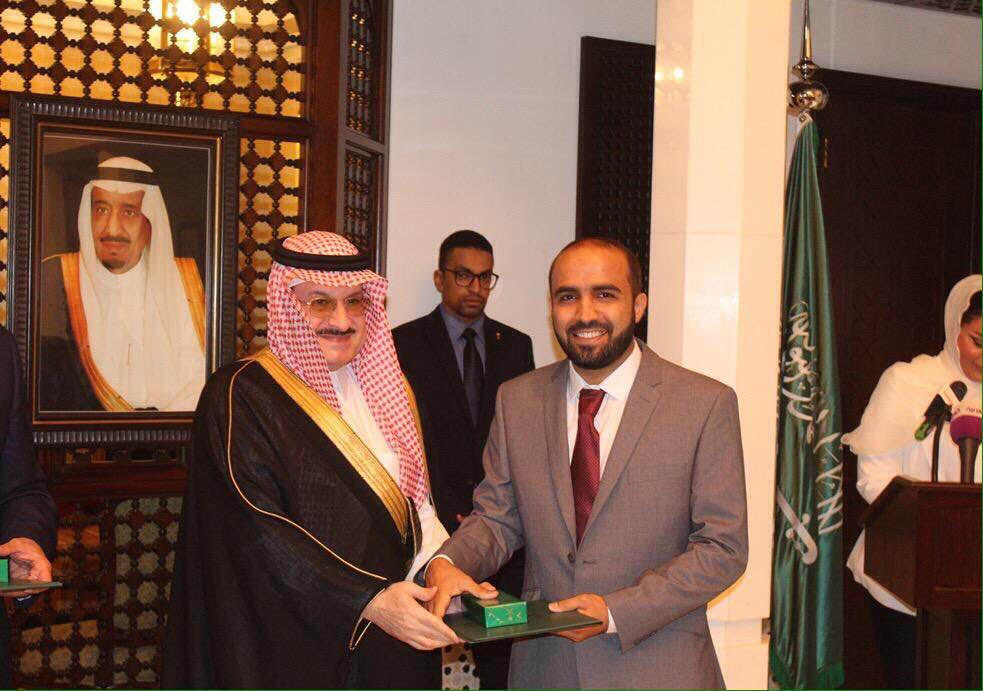 